Persons who respond to the collection of information contained in this form are not required to respond unless the form displays a currently valid OMB Number.Note: File three copies of this Form, one of which must be manually signed. If space is insufficient, see Instruction 6 for procedure.** Intentional misstatements or omissions of facts constitute Federal Criminal Violations See 18 U.S.C. 1001 and 15 U.S.C. 78ff(a).* If the form is filed by more than one reporting person, see Instruction 4 (b)(v).Reminder: Report on a separate line for each class of securities beneficially owned directly or indirectly.** Signature of Reporting PersonDate/s/ Ujwala Mahatme01/05/2022Remarks:4. The option was issued to the reporting person pursuant to the issuer's Director Retainer Option Election Plan in lieu of retainer fees of $54,000.31, 2022.3. The option was issued on January 3, 2022. The shares underlying the option are scheduled to vest in four equal quarterly installments, on March 31, 2022, June 30, 2022, September 30, 2022, and December2. Not applicable.2022.1. The option was granted on January 3, 2022. The shares underlying the option are scheduled to vest in equal quarterly installments, on March 31, 2022, June 30, 2022, September 30, 2022, and December 31,Explanation of Responses:buy)(right toStock$2.8201/03/2022A47,872(3)01/03/203247,872       $1.13(4)72,872DOptionCommonStockbuy)(right toStock$2.8201/03/2022A25,000(1)01/03/203225,000(2)25,000DOptionCommonStockCodeV(A)(D)ExercisableDateTitleSharesDateExpirationofNumberorAmount3, 4 and 5)(Instr. 4)of (D) (Instr.Transaction(s)DisposedReportedSecurity(A) orFollowing(I) (Instr. 4)DerivativeAcquired(Instr. 3 and 4)Ownedor Indirect(Instr. 4)(Instr. 3)Price of(Month/Day/Year)8)SecuritiesDerivative Security(Instr. 5)BeneficiallyDirect (D)OwnershipSecurityor Exercise(Month/Day/Year)if anyCode (Instr.Derivative(Month/Day/Year)UnderlyingSecuritySecuritiesForm:BeneficialDerivativeConversionDateExecution Date,TransactionofExpiration Dateof SecuritiesDerivativederivativeOwnershipof Indirect1. Title of2.3. Transaction3A. Deemed4.5. Number6. Date Exercisable and7. Title and Amount8. Price of9. Number of10.11. Nature(e.g., puts, calls, warrants, options, convertible securities)Table II - Derivative Securities Acquired, Disposed of, or Beneficially Owned(D)(Instr. 3 and 4)CodeVAmountPrice(A) orTransaction(s)Reported(Instr. 4)(Month/Day/Year)8)Owned Following(I) (Instr. 4)Ownership(Month/Day/Year)if anyCode (Instr.5)Beneficially(D) or IndirectBeneficialDateExecution Date,TransactionDisposed Of (D) (Instr. 3, 4 andSecuritiesForm: Directof Indirect1. Title of Security (Instr. 3)2. Transaction2A. Deemed3.4. Securities Acquired (A) or5. Amount of6. Ownership7. NatureTable I - Non-Derivative Securities Acquired, Disposed of, or Beneficially Owned(City)(State)(Zip)PersonForm filed by More than One ReportingCAMBRIDGEMA02142(Street)XForm filed by One Reporting PersonLine)4. If Amendment, Date of Original Filed (Month/Day/Year)6. Individual or Joint/Group Filing (Check ApplicableONE BROADWAY, 14TH FLOORC/O SUMMIT THERAPEUTICS INC.01/03/2022(Last)(First)(Middle)3. Date of Earliest Transaction (Month/Day/Year)below)below)Officer (give titleOther (specifyXDirector10% OwnerMahatme UjwalaSummit Therapeutics Inc. [ SMMT ](Check all applicable)1. Name and Address of Reporting Person*2. Issuer Name and Ticker or Trading Symbol5. Relationship of Reporting Person(s) to Issuer or Section 30(h) of the Investment Company Act of 1940Instruction 1(b).Filed pursuant to Section 16(a) of the Securities Exchange Act of 1934obligations may continue. SeeSection 16. Form 4 or Form 5hours per response:0.5Check this box if no longer subject toSTATEMENT OF CHANGES IN BENEFICIAL OWNERSHIPEstimated average burdenOMB Number:3235-0287Washington, D.C. 20549OMB APPROVALFORM 4UNITED STATES SECURITIES AND EXCHANGE COMMISSIONSEC Form 4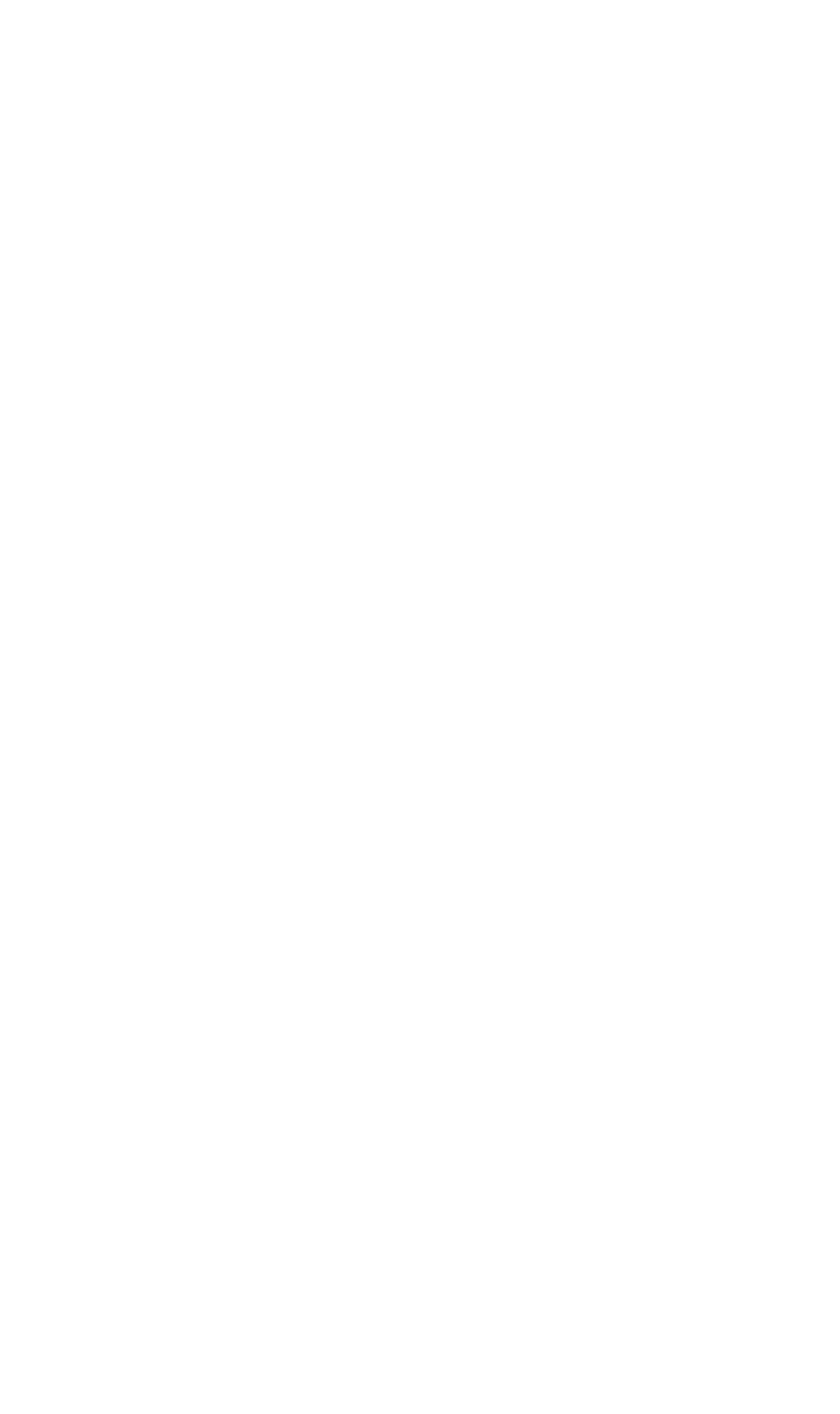 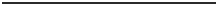 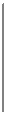 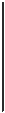 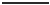 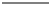 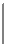 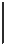 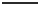 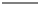 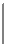 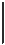 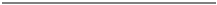 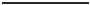 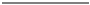 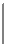 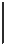 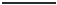 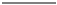 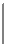 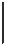 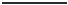 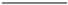 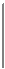 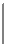 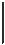 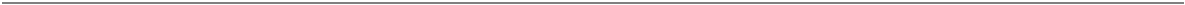 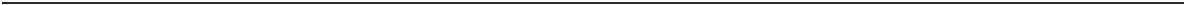 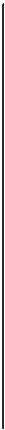 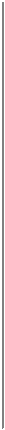 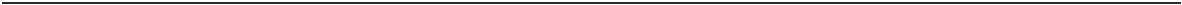 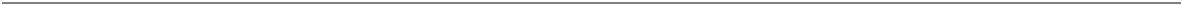 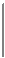 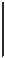 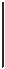 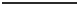 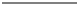 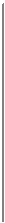 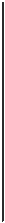 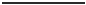 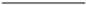 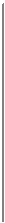 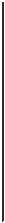 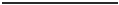 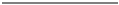 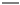 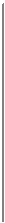 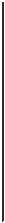 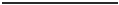 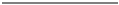 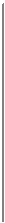 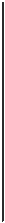 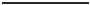 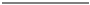 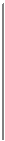 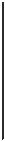 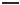 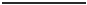 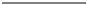 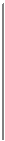 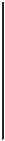 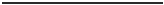 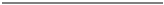 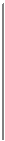 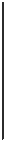 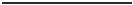 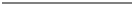 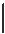 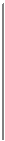 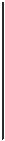 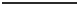 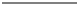 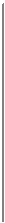 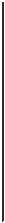 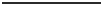 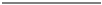 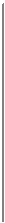 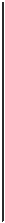 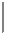 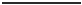 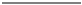 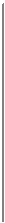 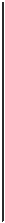 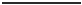 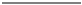 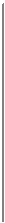 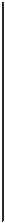 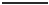 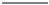 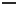 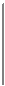 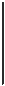 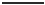 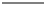 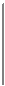 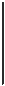 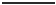 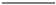 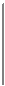 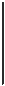 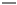 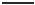 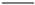 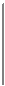 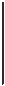 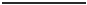 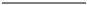 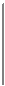 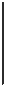 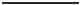 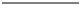 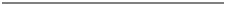 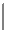 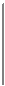 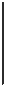 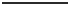 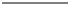 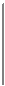 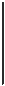 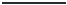 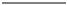 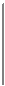 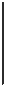 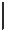 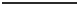 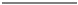 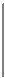 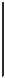 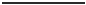 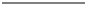 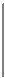 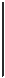 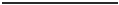 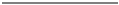 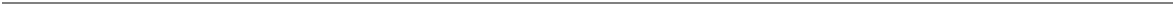 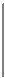 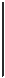 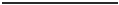 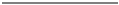 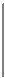 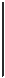 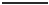 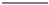 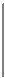 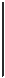 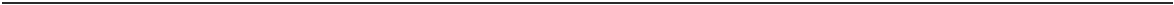 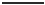 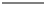 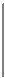 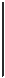 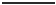 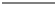 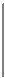 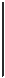 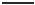 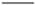 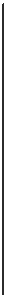 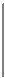 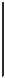 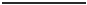 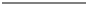 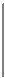 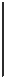 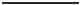 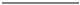 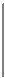 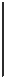 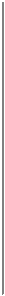 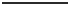 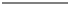 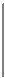 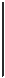 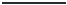 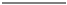 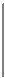 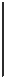 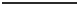 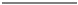 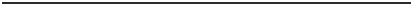 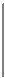 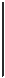 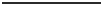 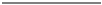 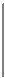 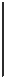 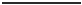 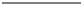 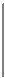 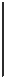 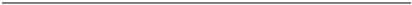 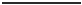 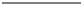 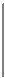 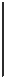 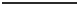 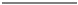 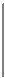 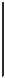 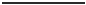 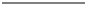 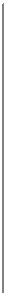 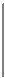 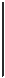 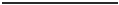 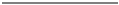 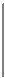 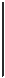 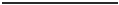 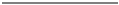 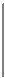 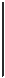 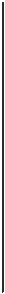 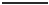 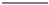 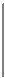 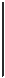 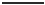 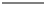 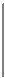 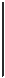 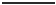 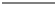 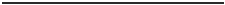 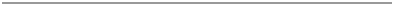 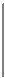 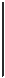 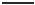 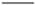 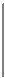 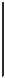 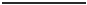 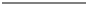 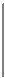 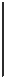 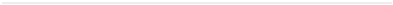 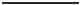 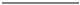 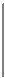 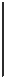 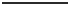 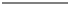 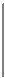 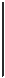 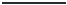 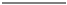 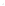 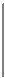 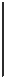 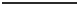 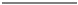 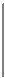 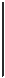 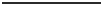 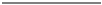 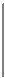 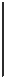 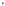 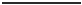 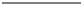 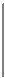 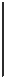 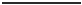 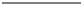 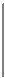 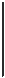 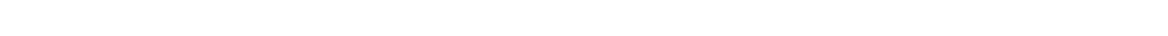 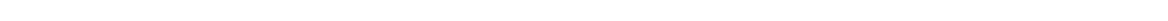 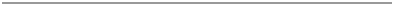 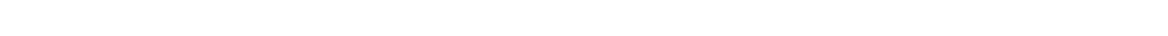 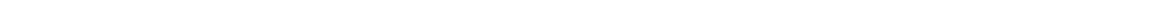 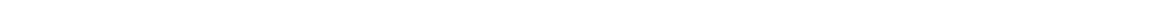 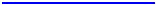 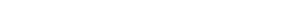 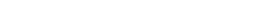 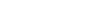 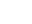 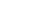 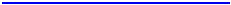 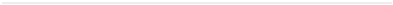 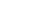 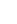 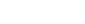 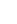 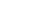 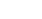 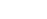 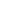 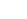 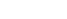 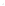 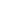 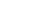 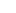 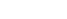 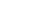 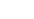 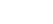 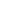 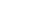 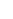 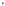 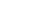 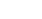 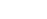 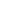 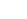 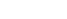 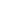 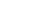 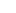 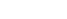 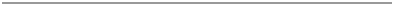 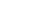 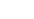 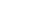 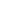 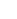 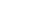 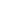 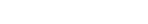 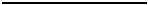 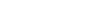 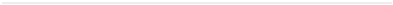 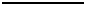 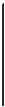 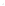 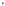 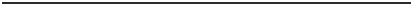 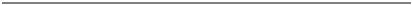 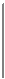 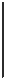 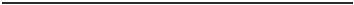 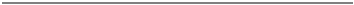 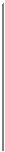 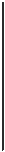 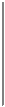 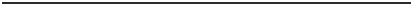 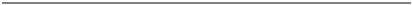 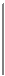 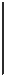 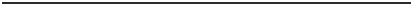 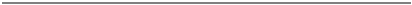 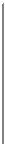 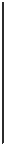 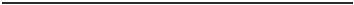 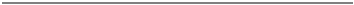 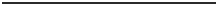 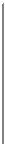 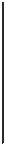 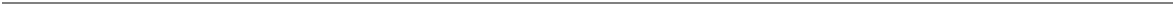 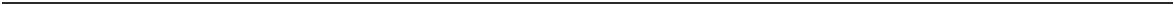 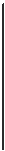 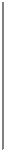 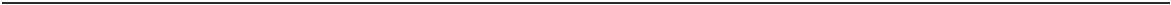 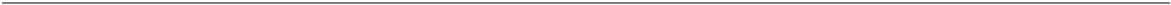 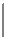 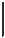 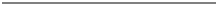 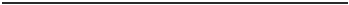 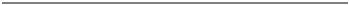 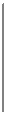 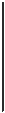 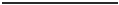 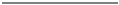 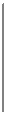 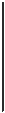 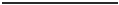 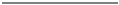 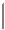 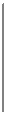 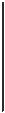 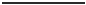 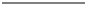 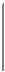 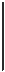 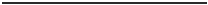 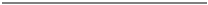 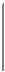 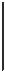 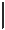 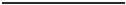 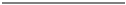 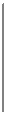 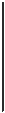 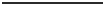 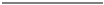 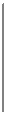 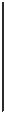 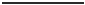 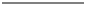 